Parents:This is Brad Bush.  In addition to being the Athletic Director at CHS, I am the head football coach.  I am also the President of the Michigan High School Football Coaches Association.  I would like to talk to take a few minutes to discuss the great game of football.Headlines about concussions in football have the game under attack.  The truth is the game has never been safer.  Rules changes, equipment improvements, and practice and game rules have made high school football and athletics a great option for young people to play.Playing high school sports teaches young people life lessons.  Our commitment to keeping middle school and high school football safe is real.  Many of the things in the media are related to issues that occurred in the NFL in past years.  The commitment of the MHSAA and NFHS has made high school football a safe and fun game for young people.  As a football dad, I cannot imagine the high school experience of my son without the game of football.Please review the information I have included in this email.  If you ever have questions about football or athletics in general, please reach out to me at Chelsea High School.  Playing Football Concussion Info.pdf It's Not Just Football Concussion Info.pdf https://tulane.edu/news/releases/pr_03b142014.cfmSaferThanEver.org.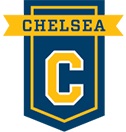 Brad BushAssistant Principal/Director of AthleticsHead Football CoachChelsea High School☎Tel: (734) 433-2201 ext. 1006